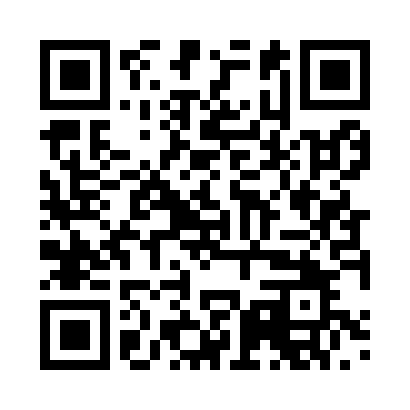 Prayer times for Ulegraff, GermanyWed 1 May 2024 - Fri 31 May 2024High Latitude Method: Angle Based RulePrayer Calculation Method: Muslim World LeagueAsar Calculation Method: ShafiPrayer times provided by https://www.salahtimes.comDateDayFajrSunriseDhuhrAsrMaghribIsha1Wed3:035:411:185:248:5611:252Thu3:025:391:185:258:5811:253Fri3:025:371:185:269:0011:264Sat3:015:351:185:269:0111:275Sun3:005:331:175:279:0311:286Mon2:595:311:175:289:0511:287Tue2:585:291:175:299:0711:298Wed2:575:271:175:299:0911:309Thu2:575:251:175:309:1111:3110Fri2:565:231:175:319:1211:3111Sat2:555:211:175:329:1411:3212Sun2:545:191:175:329:1611:3313Mon2:535:171:175:339:1811:3414Tue2:535:161:175:349:2011:3415Wed2:525:141:175:349:2111:3516Thu2:515:121:175:359:2311:3617Fri2:515:111:175:369:2511:3718Sat2:505:091:175:369:2611:3719Sun2:505:071:175:379:2811:3820Mon2:495:061:175:389:3011:3921Tue2:485:041:175:389:3111:4022Wed2:485:031:185:399:3311:4023Thu2:475:011:185:409:3511:4124Fri2:475:001:185:409:3611:4225Sat2:464:591:185:419:3811:4326Sun2:464:571:185:419:3911:4327Mon2:464:561:185:429:4011:4428Tue2:454:551:185:439:4211:4529Wed2:454:541:185:439:4311:4530Thu2:444:531:185:449:4511:4631Fri2:444:521:195:449:4611:47